Global Ministries | The United Methodist ChurchPacific Island Ministry PlanYouth Program Grant Application(Maximum grant award: $5,000)Please use this application for the Youth Program grant only.Return this application and all other supportive documents to: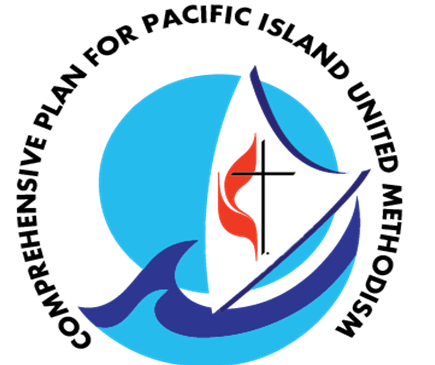 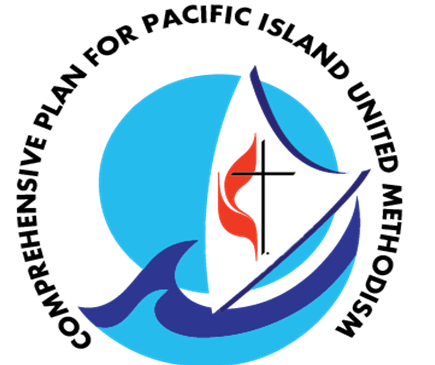 Dana Lyles, PhDDirector of Multiethnic Ministriesdlyles@umcmission.orghttp://www.umcmission.org/Connect-with-Us/National-Plans/Pacific-Islander-National-Plan458 Ponce de Leon Ave NE, Building A, Suite 1,  Atlanta, GA  30808(T): 770-625-7833Application GuidelinesIntroductionThe Pacific Islanders Ministry Plan (PIMP) was established by the General Conference of The United Methodist Church to strengthen the ministries of Pacific Islanders communities.  As an entity of The UMC, the Plan seeks to empower Pacific-Island United Methodists to fully participate in the life of The UMC and be agents of Christian love and service within the world community.  To that end, the PIM plan has focused on the following priorities  in its continued efforts to help Pacific Islanders navigate their faith life in their new setting, while honoring the innate gifts they bring: Leadership Development]Development of Community/ Outreach MinistryDevelopment of Language Resources and MaterialsGlobal HealthYouth Program Grant RationaleThe Youth Program Grant is an initiative of the PIM Plan to assist Pacific Islander youth groups participate in denomination-sponsored district, conference, and national youth events.Funding CriteriaFor this special and limited fund, the youth group must attend a denomination-sponsored district, conference or national youth event.All grants require a signature from the local pastor in charge and/or appropriate leader, and the current sub-ethnic Caucus Chair, and/or District Superintendent where appropriate.The youth group must be located in or sponsored by a local PIM Plan United Methodist Church in the United States. Consistent with the purpose of the PIM Plan to strengthen UM Pacific Island ministry, applications must be from a Pacific Island ministry, i.e., fellowship, congregation, charter church; or from non-PI churches with at least 51% PI members.The maximum Youth Program grant amount is $5,000.  Grant applications shall be accepted from March 1 to April 30, reviewed on a first come first served basis; and administered through an expedited process of the PIM Plan funding review committee. Thereafter, it may be accepted as needed, where appropriate.Applicants are encouraged to consult with the PIM Plan Committee or Global Ministries staff for guidance while preparing the application.Part I: Applicant InformationPart II: About Your ProjectDescribe your need(s): setting, financial hardship and the desired event, number of youth attending. How will attending the event be beneficial for the youth? Which PIM Plan goal and objective does this program grant address (as listed on page 2)?  How many people in total will benefit from this event? (50 words or less)What will be the outcome or result from this grant support? (50 words or less)Please list previous funding from PIM Plan or other UMC resources.How will the youth ministry continue to be sustained after attending the event? (50 words or less)Review and SignatureMy signature below confirms that I have reviewed this application and that I am otherwise knowledgeable about the project and this proposal which will be reviewed by the PIM Plan Funding Review Committee and by the staff of the General Board of Global Ministries.Pastor in Charge(must include signature if it is a local church project.)Signature:  __________________________________________			Date:_______________Name: (Print)______________________________________________________________Address:_______________________________________ E-mail:_____________________________________________________Tel. Office:_______________	Cell:__________________Caucus Chair 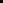 Signature:_____________________________________________________Date:_______________Name: (Print)______________________________________________________________Caucus:______________________________________________________________________Address:____________________________________________________________________ E-mail:_____________________________________________________Tel. Office:_____________________	Cell:__________________________Project Title Amount Requested($5,000 max)Project Duration        Project Objective  Leadership Development Church Growth Ministry with the Poor  Language Resources and Materials Global Health Leadership Development Church Growth Ministry with the Poor  Language Resources and Materials Global HealthImplementing Church/ Caucus/ EntityName Implementing Church/ Caucus/ EntityAddressImplementing Church/ Caucus/ EntityAnnual ConferenceImplementing Church/ Caucus/ EntityPhoneContact PersonNameContact PersonTitle Contact PersonPhoneContact PersonEmailContact PersonAddress- if different than aboveDescribe the youth ministry you hope to assist with this project. (25 words or less) BUDGET INFORMATION FOR PROJECT/STAFF POSITIONBUDGET INFORMATION FOR PROJECT/STAFF POSITIONBUDGET INFORMATION FOR PROJECT/STAFF POSITIONBUDGET INFORMATION FOR PROJECT/STAFF POSITIONINCOME: INCOME: EXPENSES: please be specific about how the fund will be usedEXPENSES: please be specific about how the fund will be usedLocal ChurchOther funding sources if applicable:List each separatelyFunds from PIM Plan Grant Community OrganizationsGRAND TOTAL INCOMEGRAND TOTAL EXPENSES*The income shall include a local church contribution of at least 15%.*The income must equal the expenses.*The income shall include a local church contribution of at least 15%.*The income must equal the expenses.*The income shall include a local church contribution of at least 15%.*The income must equal the expenses.*The income shall include a local church contribution of at least 15%.*The income must equal the expenses.